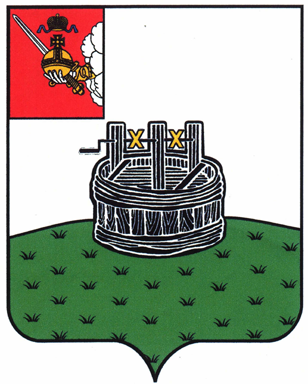 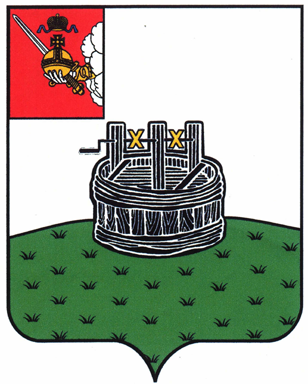 АДМИНИСТРАЦИЯ ГРЯЗОВЕЦКОГО МУНИЦИПАЛЬНОГО ОКРУГАП О С Т А Н О В Л Е Н И Е                                г. Грязовец  О внесении изменений в постановление администрации Грязовецкого муниципального района от 31 октября 2022 г. № 577 «Об утверждении муниципальной программы «Развитие систем образования, молодежной политики, отдыха, оздоровления и занятости несовершеннолетних в Грязовецком муниципальном округе на 2023-2028 годы»В соответствии с решением Земского Собрания Грязовецкого муниципального округа от 24 июля 2023 г. № 103 «О внесении изменений в решение Земского                 Собрания Грязовецкого муниципального округа от 15 декабря 2022 г. № 149 «О бюджете Грязовецкого муниципального округа на 2023 год и плановый период 2024 и 2025 годов», в целях уточнения  ранее принятого постановленияАдминистрация Грязовецкого муниципального округа ПОСТАНОВЛЯЕТ:1. Внести в приложение к постановлению администрации Грязовецкого муниципального района от 31 октября 2022 г. № 577 «Об утверждении муниципальной программы «Развитие систем образования, молодежной политики, отдыха, оздоровления и занятости несовершеннолетних в Грязовецком муниципальном округе                     на 2023-2028 годы» следующие изменения:1.1. В паспорте муниципальной программы в позиции «Объем бюджетных                 ассигнований муниципальной программы» в абзаце первом цифры «3825589,7»                   заменить цифрами «3825412,0», в абзаце втором цифры «699044,0» заменить                         цифрами «698866,3».1.2. В разделе III «Финансовое обеспечение муниципальной программы, обоснование объема финансовых ресурсов, необходимых для ее реализации» в абзаце первом цифры «3825589,7» заменить цифрами «3825412,0», в абзаце втором цифры «699044,0» заменить цифрами «698866,3».1.3. Приложение 1 к муниципальной программе «Финансовое обеспечение              реализации муниципальной программы за счет средств бюджета округа» изложить                       в новой редакции согласно приложению 1 к настоящему постановлению.1.4. В приложении 6 к муниципальной программе «Подпрограмма 3 «Развитие системы отдыха, оздоровления и занятости детей и молодежи»:1.4.1. Приложение 1 к подпрограмме 3 «Финансовое обеспечение и перечень мероприятий подпрограммы 3 за счет средств бюджета округа» изложить в новой               редакции согласно приложению 2 к настоящему постановлению.1.5. В приложении 7 к муниципальной программе «Подпрограмма 4 «Обеспечение создания условий для реализации муниципальной программы»:1.5.1. В паспорте подпрограммы 4 в позиции «Объем бюджетных ассигнований подпрограммы 4» в абзаце первом цифры «3739737,5» заменить цифрами «3739559,8», в абзаце втором цифры «675153,3» заменить цифрами «674975,6».1.5.2. В разделе IV подпрограммы 4 «Финансовое обеспечение реализации           основных мероприятий подпрограммы 4» в абзаце первом цифры «3739737,5» заменить цифрами «3739559,8», в абзаце втором цифры «675153,3» заменить цифрами «674975,6».1.5.3. Приложение 1 к подпрограмме 4 «Финансовое обеспечение и перечень мероприятий подпрограммы 4 за счет средств бюджета округа» изложить в новой             редакции согласно приложению 3 к настоящему постановлению.2. Настоящее постановление вступает силу со дня его подписания, подлежит официальному опубликованию и размещению на официальном сайте Грязовецкого муниципального округа.Главы Грязовецкого муниципального округа                                              С.А.ФёкличевПриложение 1 к постановлению администрации   Грязовецкого муниципального округа от.01.09.2023 № 2046«Приложение 1к муниципальной подпрограмме Финансовое обеспечение реализации муниципальной программыза счет средств бюджета округа                                                                                                                                                                                                                                             ».Приложение 2 к постановлению администрации   Грязовецкого муниципального округа от.01.09.2023 № 2046«Приложение 1к подпрограмме 3Финансовое обеспечение и перечень мероприятий подпрограммы 3за счет средств бюджета округа                                                                                                                                                                                                                                                                     ».Приложение 3 к постановлению администрации   Грязовецкого муниципального округа от.01.09.2023 № 2046«Приложение 1к подпрограмме 4Финансовое обеспечение и перечень мероприятий подпрограммы 4за счет средств бюджета округа                                                                                                                                                   ».	01.09.2023№ 2046Наименование муниципальной программы, подпрограммы/ответственный исполнитель, соисполнители, участники муниципальной программыИсточник финансового обеспеченияРасходы (тыс. руб.)Расходы (тыс. руб.)Расходы (тыс. руб.)Расходы (тыс. руб.)Расходы (тыс. руб.)Расходы (тыс. руб.)Расходы (тыс. руб.)Наименование муниципальной программы, подпрограммы/ответственный исполнитель, соисполнители, участники муниципальной программыИсточник финансового обеспечения2023 год2024 год2025 год2026 год2027 год2028 годИтого 2023-2028годы123456789Итого по муниципальной программе «Развитие систем образования, молодежной политики, отдыха, оздоровления и занятости несовершеннолетних в Грязовецком муниципальном округе на 2023-2028 годы»Всего, в том числе698866,3682358,8 700151,6581345,1581345,1581345,13825412,0Итого по муниципальной программе «Развитие систем образования, молодежной политики, отдыха, оздоровления и занятости несовершеннолетних в Грязовецком муниципальном округе на 2023-2028 годы»собственные доходы бюджета округа 221265,0199071,3199402,0228935,4228935,4228935,41306544,5Итого по муниципальной программе «Развитие систем образования, молодежной политики, отдыха, оздоровления и занятости несовершеннолетних в Грязовецком муниципальном округе на 2023-2028 годы»межбюджетные трансферты из областного бюджета за счет собственных средств областного бюджета431052,1444699,5468157,8352409,7352409,7352409,72401138,5Итого по муниципальной программе «Развитие систем образования, молодежной политики, отдыха, оздоровления и занятости несовершеннолетних в Грязовецком муниципальном округе на 2023-2028 годы»межбюджетные трансферты из областного бюджета за счет собственных средств федерального бюджета46549,238588,032591,80,00,00,0117729,0Ответственный исполнитель муниципальной программы - Управление образования и молодежной политики администрации Грязовецкого муниципального округа Вологодской областиВсего, в том числе698715,7682358,8700151,6581191,7581191,7581191,73824801,2 Ответственный исполнитель муниципальной программы - Управление образования и молодежной политики администрации Грязовецкого муниципального округа Вологодской областисобственные доходы бюджета округа 221114,4199071,3199402,0228782,0228782,0228782,01305933,7Ответственный исполнитель муниципальной программы - Управление образования и молодежной политики администрации Грязовецкого муниципального округа Вологодской областимежбюджетные трансферты из областного бюджета за счет собственных средств областного бюджета431052,1444699,5468157,8352409,7352409,7352409,72401138,5Ответственный исполнитель муниципальной программы - Управление образования и молодежной политики администрации Грязовецкого муниципального округа Вологодской областимежбюджетные трансферты из областного бюджета за счет собственных средств федерального бюджета46549,238588,032591,80,00,00,0117729,0Участник - управление по культуре, спорту, туризму администрации Грязовецкого муниципального округаВсего, в том числе0,00,00,0153,4153,4153,4460,2Участник - управление по культуре, спорту, туризму администрации Грязовецкого муниципального округасобственные доходы бюджета округа 0,00,00,0153,4153,4153,4460,2Участник - управление по культуре, спорту, туризму администрации Грязовецкого муниципального округамежбюджетные трансферты из областного бюджета за счет собственных средств областного бюджета0,00,00,00,00,00,00,0Участник - администрация Грязовецкого муниципального округаВсего, в том числе106,00,00,00,00,00,0106,0Участник - администрация Грязовецкого муниципального округасобственные доходы бюджета округа 106,00,00,00,00,00,0106,0Участник - Управление финансов администрации Грязовецкого муниципального округаВсего, в том числе12,50,00,00,00,00,012,5Участник - Управление финансов администрации Грязовецкого муниципального округасобственные доходы бюджета округа 12,50,00,00,00,00,012,5Участник - Управление имущественных и земельных отношений администрации Грязовецкого муниципального округаВсего, в том числе13,30,00,00,00,00,013,3Участник - Управление имущественных и земельных отношений администрации Грязовецкого муниципального округасобственные доходы бюджета округа 13,30,00,00,00,00,013,3Участник - Контрольно-счетная палата Грязовецкого муниципального округаВсего, в том числе0,00,00,00,00,00,00,0Участник - Контрольно-счетная палата Грязовецкого муниципального округасобственные доходы бюджета округа 0,00,00,00,00,00,00,0Участник - Грязовецкое территориальное управление администрации Грязовецкого муниципального округа Вологодской областиВсего, в том числе18,80,00,00,00,00,018,8Участник - Грязовецкое территориальное управление администрации Грязовецкого муниципального округа Вологодской областисобственные доходы бюджета округа 18,80,00,00,00,00,018,8Подпрограмма 1«Развитие общего и дополнительного образования детей»Всего, в том числе21109,112543,36700,09450,09450,09450,068702,4Подпрограмма 1«Развитие общего и дополнительного образования детей»собственные доходы бюджета округа7128,36855,46700,09450,09450,09450,049033,7Подпрограмма 1«Развитие общего и дополнительного образования детей»межбюджетные трансферты из областного бюджета за счет собственных средств областного бюджета559,2227,50,00,00,00,0786,7Подпрограмма 1«Развитие общего и дополнительного образования детей»межбюджетные трансферты из областного бюджета за счет собственных средств федерального бюджета13421,65460,40,00,00,00,018882,0Подпрограмма 2«Развитие молодежной политики»Всего, в том числе1190,01190,01190,01343,41343,41343,47600,2Подпрограмма 2«Развитие молодежной политики»собственные доходы бюджета округа1190,01190,01190,01343,41343,41343,47600,2Подпрограмма 2«Развитие молодежной политики»межбюджетные трансферты из областного бюджета за счет собственных средств областного бюджета0,00,00,00,00,00,00,0Подпрограмма 3«Развитие системы отдыха, оздоровления и занятости детей и молодежи»Всего, в том числе1 591,61591,61591,61591,61591,61591,69549,6Подпрограмма 3«Развитие системы отдыха, оздоровления и занятости детей и молодежи»собственные доходы бюджета округа1 591,61591,61591,61591,61591,61591,69549,6Подпрограмма 4«Обеспечение создания условий для реализации муниципальной программы»Всего, в том числе674975,6667033,9690670,0568960,1568960,1568960,13739559,8Подпрограмма 4«Обеспечение создания условий для реализации муниципальной программы»собственные доходы бюджета округа211355,1189434,3189920,4216550,4216550,4216550,41240361,0Подпрограмма 4«Обеспечение создания условий для реализации муниципальной программы»межбюджетные трансферты из областного бюджета за счет собственных средств областного бюджета430492,9444472,0468157,8352409,7352409,7352409,72400351,8Подпрограмма 4«Обеспечение создания условий для реализации муниципальной программы»межбюджетные трансферты из областного бюджета за счет собственных средств федерального бюджета33127,633127,632591,80,00,00,098847,0 СтатусНаименованиеподпрограммы, основногомероприятияОтветственный исполнитель,участникИсточник финансового обеспеченияРасходы (тыс. руб.)Расходы (тыс. руб.)Расходы (тыс. руб.)Расходы (тыс. руб.)Расходы (тыс. руб.)Расходы (тыс. руб.) СтатусНаименованиеподпрограммы, основногомероприятияОтветственный исполнитель,участникИсточник финансового обеспечения2023 год2024 год2025 год2026 год2027 год2028 годИтого 2023-2028 годы1234567891011Подпрограмма 3«Развитие системы отдыха, оздоровления и занятости детей и молодежи»Итого по подпрограмме 3всего, в том числе1 591,61591,61591,61591,61591,61591,69549,6Подпрограмма 3«Развитие системы отдыха, оздоровления и занятости детей и молодежи»Итого по подпрограмме 3собственные доходы бюджета округа1 591,61591,61591,61591,61591,61591,69549,6Подпрограмма 3«Развитие системы отдыха, оздоровления и занятости детей и молодежи»Ответственный исполнительУправление образования и молодежной политики администрации Грязовецкого муниципального округавсего, в том числе1441,01591,61591,61591,61591,61591,69399,0Подпрограмма 3«Развитие системы отдыха, оздоровления и занятости детей и молодежи»Ответственный исполнительУправление образования и молодежной политики администрации Грязовецкого муниципального округасобственные доходы бюджета округа1441,01591,61591,61591,61591,61591,69399,0Подпрограмма 3«Развитие системы отдыха, оздоровления и занятости детей и молодежи»Участникадминистрация Грязовецкого муниципального округавсего, в том числе106,00,00,00,00,00,0106,0Подпрограмма 3«Развитие системы отдыха, оздоровления и занятости детей и молодежи»Участникадминистрация Грязовецкого муниципального округасобственные доходы бюджета округа106,00,00,00,00,00,0106,0Подпрограмма 3«Развитие системы отдыха, оздоровления и занятости детей и молодежи»УчастникУправление финансов администрации Грязовецкого муниципального округавсего, в том числе12,50,00,00,00,00,012,5Подпрограмма 3«Развитие системы отдыха, оздоровления и занятости детей и молодежи»УчастникУправление финансов администрации Грязовецкого муниципального округасобственные доходы бюджета округа12,50,00,00,00,00,012,5Подпрограмма 3«Развитие системы отдыха, оздоровления и занятости детей и молодежи»УчастникУправление имущественных и земельных  отношений администрации Грязовецкого муниципального округавсего, в том числе13,30,00,00,00,00,013,3Подпрограмма 3«Развитие системы отдыха, оздоровления и занятости детей и молодежи»УчастникУправление имущественных и земельных  отношений администрации Грязовецкого муниципального округасобственные доходы бюджета округа13,30,00,00,00,00,013,3Подпрограмма 3«Развитие системы отдыха, оздоровления и занятости детей и молодежи»УчастникКонтрольно-счетная палата Грязовецкого муниципального округавсего, в том числе0,00,00,00,00,00,00,0Подпрограмма 3«Развитие системы отдыха, оздоровления и занятости детей и молодежи»УчастникКонтрольно-счетная палата Грязовецкого муниципального округасобственные доходы бюджета округа0,00,00,00,00,00,00,0Подпрограмма 3«Развитие системы отдыха, оздоровления и занятости детей и молодежи»УчастникГрязовецкое территориальное управление администрации Грязовецкого муниципального округа Вологодской областивсего, в том числе18,80,00,00,00,00,018,8Подпрограмма 3«Развитие системы отдыха, оздоровления и занятости детей и молодежи»УчастникГрязовецкое территориальное управление администрации Грязовецкого муниципального округа Вологодской областисобственные доходы бюджета округа18,80,00,00,00,00,018,8Основное мероприятие 3.1.«Организация и обеспечение отдыха, оздоровления и занятости детей и молодежи в каникулярное время»Итого по основному мероприятию 3.1.Всего, в том числе1171,61171,61171,61151,61151,61151,66969,6Основное мероприятие 3.1.«Организация и обеспечение отдыха, оздоровления и занятости детей и молодежи в каникулярное время»Итого по основному мероприятию 3.1.собственные доходы бюджета округа1171,61171,61171,61151,61151,61151,66969,6Основное мероприятие 3.1.«Организация и обеспечение отдыха, оздоровления и занятости детей и молодежи в каникулярное время»Управление образования и молодежной политики администрации Грязовецкого муниципального округавсего, в том числе1021,01171,61171,61151,61151,61151,66819,0Основное мероприятие 3.1.«Организация и обеспечение отдыха, оздоровления и занятости детей и молодежи в каникулярное время»Управление образования и молодежной политики администрации Грязовецкого муниципального округасобственные доходы бюджета округа1021,01171,61171,61151,61151,61151,66819,0Основное мероприятие 3.1.«Организация и обеспечение отдыха, оздоровления и занятости детей и молодежи в каникулярное время»администрация округа Грязовецкого муниципального округавсего, в том числе106,00,00,00,00,00,0106,0Основное мероприятие 3.1.«Организация и обеспечение отдыха, оздоровления и занятости детей и молодежи в каникулярное время»администрация округа Грязовецкого муниципального округасобственные доходы бюджета округа106,00,00,00,00,00,0106,0Основное мероприятие 3.1.«Организация и обеспечение отдыха, оздоровления и занятости детей и молодежи в каникулярное время»Управление финансов администрации Грязовецкого муниципального округавсего, в том числе12,50,00,00,00,00,012,5Основное мероприятие 3.1.«Организация и обеспечение отдыха, оздоровления и занятости детей и молодежи в каникулярное время»Управление финансов администрации Грязовецкого муниципального округасобственные доходы бюджета округа12,50,00,00,00,00,012,5Основное мероприятие 3.1.«Организация и обеспечение отдыха, оздоровления и занятости детей и молодежи в каникулярное время»Управление имущественных и земельных  отношений администрации Грязовецкого муниципального округавсего, в том числе13,30,00,00,00,00,013,3Основное мероприятие 3.1.«Организация и обеспечение отдыха, оздоровления и занятости детей и молодежи в каникулярное время»Управление имущественных и земельных  отношений администрации Грязовецкого муниципального округасобственные доходы бюджета округа13,30,00,00,00,00,013,3Основное мероприятие 3.1.«Организация и обеспечение отдыха, оздоровления и занятости детей и молодежи в каникулярное время»Контрольно-счетная палата Грязовецкого муниципального округавсего, в том числе0,00,00,00,00,00,00,0Основное мероприятие 3.1.«Организация и обеспечение отдыха, оздоровления и занятости детей и молодежи в каникулярное время»Контрольно-счетная палата Грязовецкого муниципального округасобственные доходы бюджета округа0,00,00,00,00,00,00,0Основное мероприятие 3.1.«Организация и обеспечение отдыха, оздоровления и занятости детей и молодежи в каникулярное время»Грязовецкое территориальное управление администрации Грязовецкого муниципального округа Вологодской областивсего, в том числе18,80,00,00,00,00,018,8Основное мероприятие 3.1.«Организация и обеспечение отдыха, оздоровления и занятости детей и молодежи в каникулярное время»Грязовецкое территориальное управление администрации Грязовецкого муниципального округа Вологодской областисобственные доходы бюджета округа18,80,00,00,00,00,018,8Основное мероприятие 3.2.«Проведение мероприятий по организации временного трудоустройства подростков в возрасте от 14 до 18 лет в свободное от учебы время»Управление образования и молодежной политикиадминистрации Грязовецкого муниципального округавсего, в том числе420,0420,0420,0440,0440,0440,02580,0Основное мероприятие 3.2.«Проведение мероприятий по организации временного трудоустройства подростков в возрасте от 14 до 18 лет в свободное от учебы время»Управление образования и молодежной политикиадминистрации Грязовецкого муниципального округасобственные доходы бюджета округа420,0420,0420,0440,0440,0440,02580,0СтатусНаименованиеподпрограммы, основногомероприятияОтветственный исполнитель,участникИсточник финансового обеспеченияРасходы (тыс. руб.)Расходы (тыс. руб.)Расходы (тыс. руб.)Расходы (тыс. руб.)Расходы (тыс. руб.)Расходы (тыс. руб.)Расходы (тыс. руб.)СтатусНаименованиеподпрограммы, основногомероприятияОтветственный исполнитель,участникИсточник финансового обеспечения2023 год2024 год2025 год2026 год2027 год2028 годИтого за 2023-2028 годы1234567891011Подпрограмма 4«Обеспечение создания условий для реализации муниципальной программы»Итого по подпрограмме 4всего, в том числе674975,6667033,9690670,0568960,1568960,1568960,13739559,8Подпрограмма 4«Обеспечение создания условий для реализации муниципальной программы»Итого по подпрограмме 4собственные доходы бюджета округа211355,1189434,3189920,4216550,4216550,4216550,41240361,0Подпрограмма 4«Обеспечение создания условий для реализации муниципальной программы»Итого по подпрограмме 4межбюджетные трансферты из областного бюджета за счет собственных средств областного бюджета 430492,9444472,0468157,8352409,7352409,7352409,72400351,8Подпрограмма 4«Обеспечение создания условий для реализации муниципальной программы»Итого по подпрограмме 4межбюджетные трансферты из областного бюджета за счет собственных средств федерального бюджета33127,633127,632591,80,00,00,098847,0Подпрограмма 4«Обеспечение создания условий для реализации муниципальной программы»Управление образования и молодежной политики администрации Грязовецкого муниципального округавсего, в том числе674975,6667033,9690670,0568960,1568960,1568960,13739559,8Подпрограмма 4«Обеспечение создания условий для реализации муниципальной программы»Управление образования и молодежной политики администрации Грязовецкого муниципального округасобственные доходы бюджета округа211355,1189434,3189920,4216550,4216550,4216550,41240361,0Подпрограмма 4«Обеспечение создания условий для реализации муниципальной программы»Управление образования и молодежной политики администрации Грязовецкого муниципального округамежбюджетные трансферты из областного бюджета за счет собственных средств областного бюджета 430492,9444472,0468157,8352409,7352409,7352409,72400351,8Подпрограмма 4«Обеспечение создания условий для реализации муниципальной программы»Управление образования и молодежной политики администрации Грязовецкого муниципального округамежбюджетные трансферты из областного бюджета за счет собственных средств федерального бюджета33127,633127,632591,80,00,00,098847,0Основное мероп-риятие 4.1.«Обеспечение предоставления мер социальной поддержки отдельным категориям участников образовательных отношений»Управление образования и молодежной политики администрации Грязовецкого муниципального округавсего, в том числе41602,541780,141580,925204,625204,625204,6200577,3Основное мероп-риятие 4.1.«Обеспечение предоставления мер социальной поддержки отдельным категориям участников образовательных отношений»Управление образования и молодежной политики администрации Грязовецкого муниципального округасобственные доходы бюджета округа3189,43189,33185,4334,7334,7334,710568,2Основное мероп-риятие 4.1.«Обеспечение предоставления мер социальной поддержки отдельным категориям участников образовательных отношений»Управление образования и молодежной политики администрации Грязовецкого муниципального округамежбюджетные трансферты из областного бюджета за счет собственных средств областного бюджета 23424,223601,923942,424869,924869,924869,9145578,2Основное мероп-риятие 4.1.«Обеспечение предоставления мер социальной поддержки отдельным категориям участников образовательных отношений»Управление образования и молодежной политики администрации Грязовецкого муниципального округамежбюджетные трансферты из областного бюджета за счет собственных средств федерального бюджета14988,914988,914453,10,00,00,044430,9Основное мероп-риятие 4.2.«Обеспечение реализации основных образовательных программ дошкольного, начального общего, основного общего, среднего общего образования и дополнительных образовательных программ в муниципальных образовательных учреждениях»Управление образования и молодежной политики администрации Грязовецкого муниципального округавсего, в том числе537248,1556414,4580249,9428954,0428954,0428954,02960774,4Основное мероп-риятие 4.2.«Обеспечение реализации основных образовательных программ дошкольного, начального общего, основного общего, среднего общего образования и дополнительных образовательных программ в муниципальных образовательных учреждениях»Управление образования и молодежной политики администрации Грязовецкого муниципального округасобственные доходы бюджета округа123175,6119361,9119852,1101414,2101414,2101414,2666632,2Основное мероп-риятие 4.2.«Обеспечение реализации основных образовательных программ дошкольного, начального общего, основного общего, среднего общего образования и дополнительных образовательных программ в муниципальных образовательных учреждениях»Управление образования и молодежной политики администрации Грязовецкого муниципального округамежбюджетные трансферты из областного бюджета за счет собственных средств областного бюджета 397811,8420791,8444137,1327539,8327539,8327539,82245360,1Основное мероп-риятие 4.2.«Обеспечение реализации основных образовательных программ дошкольного, начального общего, основного общего, среднего общего образования и дополнительных образовательных программ в муниципальных образовательных учреждениях»Управление образования и молодежной политики администрации Грязовецкого муниципального округамежбюджетные трансферты из областного бюджета за счет собственных средств федерального бюджета16260,716260,716260,70,00,00,048782,1Основное мероп-риятие 4.3.«Обеспечение условий для реализации муниципальной программы»Управление образования и молодежной политики администрации Грязовецкого муниципального округавсего, в том числе65733,166883,166882,959870,259870,259870,2379109,7   Основное мероп-риятие 4.3.«Обеспечение условий для реализации муниципальной программы»Управление образования и молодежной политики администрации Грязовецкого муниципального округасобственные доходы бюджета округа65733,166883,166882,959870,259870,259870,2379109,7   Основное мероп-риятие 4.3.«Обеспечение условий для реализации муниципальной программы»Управление образования и молодежной политики администрации Грязовецкого муниципального округамежбюджетные трансферты из областного бюджета за счет собственных средств областного бюджета 0,00,00,00,00,00,00,0Основное мероп-риятие 4.3.«Обеспечение условий для реализации муниципальной программы»Управление образования и молодежной политики администрации Грязовецкого муниципального округамежбюджетные трансферты из областного бюджета за счет собственных средств федерального бюджета0,00,00,00,00,00,00,0Основное мероп-риятие 4.4«Создание безопасной среды в учреждениях образования и на прилегающих территориях для осуществления воспитательно-образовательного процесса»Управление образования и молодежной политики администрации Грязовецкого муниципального округавсего, в том числе18874,50,00,054931,354931,354931,3183668,4Основное мероп-риятие 4.4«Создание безопасной среды в учреждениях образования и на прилегающих территориях для осуществления воспитательно-образовательного процесса»Управление образования и молодежной политики администрации Грязовецкого муниципального округасобственные доходы бюджета округа18874,50,00,054931,354931,354931,3183668,4Основное мероп-риятие 4.4«Создание безопасной среды в учреждениях образования и на прилегающих территориях для осуществления воспитательно-образовательного процесса»Управление образования и молодежной политики администрации Грязовецкого муниципального округамежбюджетные трансферты из областного бюджета за счет собственных средств областного бюджета 0,00,00,00,00,00,00,0Основное мероп-риятие 4.5.«Капитальный ремонт общеобразовательных организаций (МБОУ «Вохтожская школа»)»Управление образования и молодежной политики администрации Грязовецкого муниципального округавсего, в том числе0,00,00,00,00,00,00,0Основное мероп-риятие 4.5.«Капитальный ремонт общеобразовательных организаций (МБОУ «Вохтожская школа»)»собственные доходы бюджета округа0,00,00,00,00,00,00,0Основное мероп-риятие 4.5.«Капитальный ремонт общеобразовательных организаций (МБОУ «Вохтожская школа»)»межбюджетные трансферты из областного бюджета за счет собственных средств областного бюджета 0,00,00,00,00,00,00,0Основное мероп-риятие 4.6.«Капитальный ремонт здания Структурного подразделения «Горизонт» МБУДО «Центр развития детей и молодежи»Управление образования и молодежной политики администрации Грязовецкого муниципального округавсего, в том числе0,00,00,00,00,00,00,0Основное мероп-риятие 4.6.«Капитальный ремонт здания Структурного подразделения «Горизонт» МБУДО «Центр развития детей и молодежи»собственные доходы бюджета округа0,00,00,00,00,00,00,0Основное мероп-риятие 4.6.«Капитальный ремонт здания Структурного подразделения «Горизонт» МБУДО «Центр развития детей и молодежи»межбюджетные трансферты из областного бюджета за счет собственных средств областного бюджета 0,00,00,00,00,00,00,0Основное мероп-риятие 4.7.«Капитальный ремонт в здании МБУДО «Центр развития детей и молодежи» СП «Вохтожская школа искусств»Управление образования и молодежной политики администрации Грязовецкого муниципального округавсего, в том числе9561,10,00,00,00,00,09561,1Основное мероп-риятие 4.7.«Капитальный ремонт в здании МБУДО «Центр развития детей и молодежи» СП «Вохтожская школа искусств»Управление образования и молодежной политики администрации Грязовецкого муниципального округасобственные доходы бюджета округа382,50,00,00,00,00,0382,5Основное мероп-риятие 4.7.«Капитальный ремонт в здании МБУДО «Центр развития детей и молодежи» СП «Вохтожская школа искусств»Управление образования и молодежной политики администрации Грязовецкого муниципального округамежбюджетные трансферты из областного бюджета за счет собственных средств областного бюджета 9178,60,00,00,00,00,09178,6Основное мероп-риятие 4.8.«Капитальный ремонт и ремонт образовательных организаций муниципальной собственности» (МБДОУ «Центр развития ребёнка - детский сад №5»)Управление образования и молодежной политики администрации Грязовецкого муниципального округавсего, в том числе0,00,00,00,00,00,00,0Основное мероп-риятие 4.8.«Капитальный ремонт и ремонт образовательных организаций муниципальной собственности» (МБДОУ «Центр развития ребёнка - детский сад №5»)собственные доходы бюджета района0,00,00,00,00,00,00,0Основное мероп-риятие 4.8.«Капитальный ремонт и ремонт образовательных организаций муниципальной собственности» (МБДОУ «Центр развития ребёнка - детский сад №5»)межбюджетные трансферты из областного бюджета за счет собственных средств областного бюджета 0,00,00,00,00,00,00,0Основное мероп-риятие 4.9.«Реализация регионального проекта «Патриотическое воспитание граждан Российской Федерации»»Управление образования и молодежной политики администрации Грязовецкого муниципального округавсего, в том числе1956,31956,31956,30,00,00,05868,9Основное мероп-риятие 4.9.«Реализация регионального проекта «Патриотическое воспитание граждан Российской Федерации»»собственные доходы бюджета района0,00,00,00,00,00,00,0Основное мероп-риятие 4.9.«Реализация регионального проекта «Патриотическое воспитание граждан Российской Федерации»»межбюджетные трансферты из областного бюджета за счет собственных средств областного бюджета 78,378,378,30,00,00,0234,9межбюджетные трансферты из областного бюджета за счет собственных средств федерального бюджета1878,01878,01878,00,00,00,05634,0